АДМИНИСТРАЦИЯ ГОРОДСКОГО ОКРУГА С ВНУТРИГОРОДСКИМ ДЕЛЕНИЕМ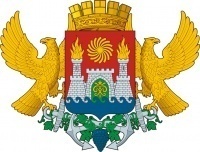 «ГОРОД МАХАЧКАЛА»МУНИЦИПАЛЬНОЕ БЮДЖЕТНОЕ ОБЩЕОБРАЗОВАТЕЛЬНОЕ  УЧРЕЖДЕНИЕ«СРЕДНЯЯ ОБЩЕОБРАЗОВАТЕЛЬНАЯ ШКОЛА № 26»________________________________________________________________________________________________________ Дагестан, 367014, тел  (8722)  60-26-26  e-mail: ege201526@yandex.ru ОГРН 1070562002169,ИНН/КПП 0562068092, ОКПО 49164799от «8»октября  2021гПриказ №142а-П« Об организации школьных спортивных клубов»В целях активизации физкультурно-спортивной работы в общеобразовательных учреждениях, развития детско-юношеского спорта и приобщения обучающихся к систематическим занятиям физической культурой и спортомПРИКАЗЫВАЮ:Создать школьный спортивный клуб.Назначить руководителя школьного спортивного клуба руководителя ШМО учителей физической культуры Ризванова К.М.Разработать и принять Программу дополнительного образования «Школьный спортивный клуб «Каспий» и Положение «О Совете школьного спортивного клуба».Подготовить и провести торжественное открытие школьного спортивного клуба.Оформить информационный стенд «Школьный спортивный клуб».Контроль исполнения приказа возложить на Курамагомедову Т.Т.С приказом ознакомлены:  Ризванов К.М.Магомедов Р.ЗМагомедов Р.Р.Алибулатова М.М.Рашидов К.С.Раджабов А.М.Магомедова М.З.Гаджиев А.А.Врио директора                                                                  М.М. Магомедова.